AJ 3. AB, skupina Mgr. J. Cenkové, 8.6. – 12.6. 2020 Dobrý den, tento týden ve velkém testu zopakujeme základní učivo tohoto roku a čeká nás posledních pár lekcí. A pak už prázdniny!!!!!______________________________________________________________________pondělí 8.6.                        8th June1) test U1 – 25 – test je vložen na konci dokumentu (možná již máte vytištěný z minulého týdne)_________________________________________________________________________úterý 9.6.                        9th JuneDnes začneme novou lekci, která je zaměřená na přítomný čas průběhový ve 3. os. j.č., to jsou zase ty tvary sloves s koncovkou  - ing. Pro děti ve 3. třídě je to složité pochopit, takže to projedeme okrajově, jen metodou drilu, bez podrobnějšího vysvětlování gramatiky.Rodiče, připomeňte, prosím, dětem, že tento tvar sloves používáme, když se něco děje právě teď. V minulé lekci jsme se učili, co dělám já právě teď, nyní budeme mluvit o 3. os. j.č.Řekněte, prosím, dětem, doslovný překlad vět (viz níže), aby i děti v tom překladu slyšely: On je …… a Ona je …. a tu koncovku. Těžko se mi to tu vysvětluje, snad je to srozumitelné. She is sleeping. = Ona je spící. He is reading. = On je čtoucí1) uč. str. 54 cv. 1 – poslechni si nahrávku č. 81, nauč se vyslovovat nová slovesa2) do sešitu Vocabulary zapsat nová slovíčka – nadpis UNIT 26 a slovesa ze str. 54 zapsat stejně jako v lekci 25 (slovesa nebudeme psát 2x do dvou sloupečků, ale ve 2. sloupečku bude tvar s koncovkou –ing), doporučuji barevně zvýraznit sloveso sitting, kde se zdvojuje „t“ a sloveso lying, které má úplně jiný tvar než infinitiv3) uč. str. 54 cv. 2 – navazuje na cv. 1 –poslechněte si nahrávku č. 82 a děti opakují + ústně říkají doslovný překlad, např. Ten chlapec je sedící. Ten chlapec je stojící.     atd.4) uč. str. 54 cv. 3 přečíst, doma si můžete zkusit předvádění činností a tvoření vět, např. My mum is sleeping. My sister is watching TV.      atd.5) učit se nová slovíčka ___________________________________________________________________________________________středa 10.6.                        10th June1) PS str. 54 celá___________________________________________________________________________________________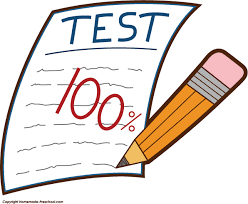 UNIT  1 – 25  TESTName: ________________________ Class: _________  Date: __________________1) Do každého sloupečku napiš 4 slova:           fruit                                vegetables                           pets ______________________      ______________________      ______________________ ______________________      ______________________      ______________________ ______________________      ______________________      ______________________ ______________________      ______________________      ______________________ 2) Napiš názvy 6 sportů nebo her, které znáš:____________________________________________________________________________________________________________________________________________________ 3) Doplň a nebo an: ________ orange pen           ________ red orange       _________  big ball________ yellow robot          ________ old rubber       _________  long train4) Doplň věty (cokoli, co dokážeš napsat):1. I am __________________________________________________________________ 2. I have got _____________________________________________________________3. I can __________________________________________________________________4. I like __________________________________________________________________5. I am wearing __________________________________________________________6. My chair is ____________________________________________________________7. I can´t _________________________________________________________________8. My eyes are ____________________________________________________________5) Napiš dny v týdnu v pořadí podle anglického kalendáře:____________________________________________________________________________________________________________________________________________________ 6) Přelož: 1. Oloupej ten okurek. ________________________________________________________________2. To červené auto je v krabici. ________________________________________________________3. Já nemám rád papriky. _____________________________________________________________4. Já neumím hrát šachy. _____________________________________________________________7) Napiš alespoň 4 pozdravy, které znáš: ____________________________________________________________________________________________________________________________________________________ 8) Do každého sloupečku napiš 4 slova:            verbs = slovesa               classroom                          toys______________________      ______________________      ______________________ ______________________      ______________________      ______________________ ______________________      ______________________      ______________________ ______________________      ______________________      ______________________ 9) Celou větou odpověz na otázky: 1. Are you a girl?  ______________________________________________________2. Are you at school? ___________________________________________________3. What´s your name? _________________________________________________4. What time is it? (napiš čísly) _________________________________________